Spazio Scuola di Praxis–FCL in Italia
rattachée alla Scuola EPFCL-France
Espace École de Praxis–FCL en Italie 
rattaché aux dispositifs de l’École: EPFCL-France
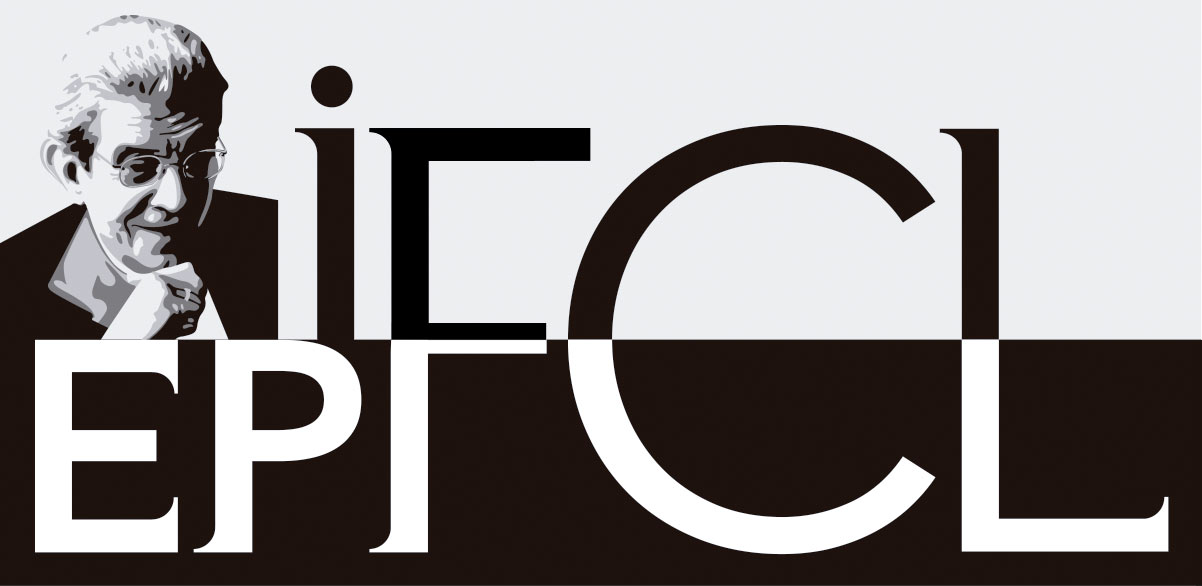 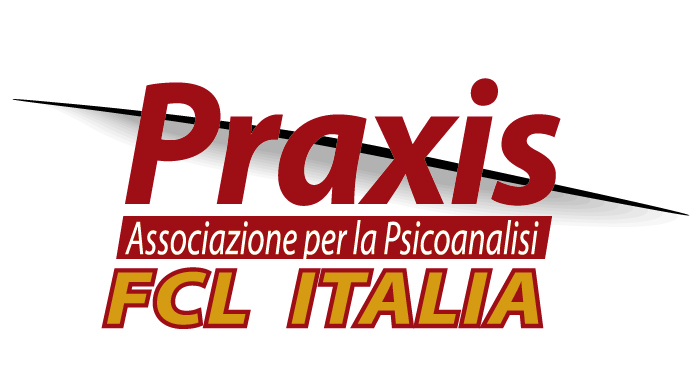 Dichiarazione di Cartello
Titolo del Cartello: Tema del Cartello:Data di Costituzione:Cognome: 					Nome: Indirizzo: Tel.:						e-mail:Tema: Cognome:					Nome: Indirizzo: Tel.:						e-mail:Tema:Cognome:					Nome:Indirizzo:Tel.:						e-mail:Tema:Cognome:					Nome:Indirizzo:Tel.:						e-mail:Tema:Più uno                 

Cognome:					Nome:Indirizzo:Tel.:	                                 		e-mail:Tema: Praxis – FCL in Italia • Via di Campo Marzio 69 • 00186 Roma • Italia
Tel. 06 32111537 – Cel. 366 3733318 • info@praxislacaniana.it • www.praxislacaniana.it